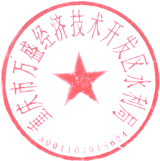 重庆市万盛经济技术开发区水利局文件万盛经开水利发〔2023〕98号重庆市万盛经开区水利局关于2023年度取水许可证的公告按照《取水许可和水资源费征收管理条例》《取水许可管理办法》相关规定，现将2023年度万盛经开区取水许可证情况予以公告。特此公告。附件：2023年度万盛经开区取水许可证名录万盛经开区水利局2023年12月19日附件：2023年度万盛经开区取水许可证名录重庆市万盛经开区水利局办公室           2023年12月19日印发  序号许可证编号取水权人取水量（万m3）水源类型取水类型取水用途生效日期到期日期备注1C500192S2023-0005重庆福锅节能科技有限公司3.5地表水自备水源火（核）电和其它电力生产用水2023-11-132028-11-12新发2C500192S2023-0004万盛区石林镇天林养殖场2.45地表水自备水源畜牧业用水2023-09-252028-09-24新发3C500192S2023-0003重庆市棱铠矿业有限责任公司2.71地表水自备水源工业用水2023-07-102028-07-09新发4C500192S2023-0002重庆市綦江区金桥镇人民政府（星河供水站）4.44地表水基础设施或公用事业制水供水2023-06-202028-06-19新发5C500192S2023-0001重庆市万盛区利民水利电力有限责任公司（青年新建水厂）127.75地表水基础设施或公用事业制水供水2023-05-192028-05-18新发6C500192S2020-0014重庆市万盛自来水有限公司（东林水厂）600地表水基础设施或公用事业制水供水2020-12-112025-12-107C500192S2021-0050重庆市渝盛水资源开发有限公司（板辽水库）483.1地表水水资源配置原水供水2021-05-172026-05-168C500110S2021-0043重庆市綦江区黑山镇鱼子村村民委员会（鱼子场镇供水站）20地表水基础设施或公用事业制水供水2020-05-012025-04-309C500110S2021-0030重庆黑山供排水经营管理有限责任公司（石林场镇供水站）14地表水基础设施或公用事业制水供水2020-05-012025-04-3010C500192S2021-0023重庆市綦江区万东镇五里村村民委员会（小石林供水站）5地表水基础设施或公用事业制水供水2020-05-012025-04-3011C500110S2021-0011重庆市綦江区黑山镇天星村村民委员会（风岩沟供水站）4地表水基础设施或公用事业制水供水2020-05-012025-04-3012C500192S2021-0042重庆市綦江区金桥镇人民政府（金桥水库）80地表水水资源配置;自备水源原水供水;农田灌溉用水2020-05-012025-04-3013C500192S2021-0044重庆市綦江区金桥镇人民政府（大堰水库）18地表水水资源配置;自备水源原水供水;农田灌溉用水2020-05-012025-04-3014C500192S2021-0014重庆市綦江区金桥镇人民政府（丰岩沟水库）15地表水水资源配置;自备水源原水供水;农田灌溉用水2020-05-012025-04-3015C500192S2021-0013重庆市綦江区青年镇人民政府（毛里水库）60地表水水资源配置;自备水源原水供水;农田灌溉用水2020-05-012025-04-3016C500192S2021-0032重庆市綦江区青年镇人民政府（大槽水库）50地表水水资源配置;自备水源原水供水;农田灌溉用水2020-05-012025-04-3017C500192S2021-0046重庆崇峰水电安装有限公司9地表水基础设施或公用事业原水供水2020-05-012025-04-3018C500192S2021-0021重庆市渝盛水资源开发有限公司（青山湖水库）1773地表水水资源配置;自备水源原水供水;农田灌溉用水2021-05-172026-05-1619C500192S2021-0052重庆市渝盛水资源开发有限公司（魏家湾水电站）400地表水河道内生产河道内生产用水-水力发电2020-05-012025-04-3020C500110S2021-0002重庆黑山供排水经营管理有限责任公司（茶园水厂）8地表水基础设施或公用事业制水供水2020-05-012025-04-3021C500192S2021-0057重庆市綦江区万东镇五里村村民委员会（鹤林提灌站）25地表水基础设施或公用事业;自备水源制水供水;农田灌溉用水2020-05-012025-04-3022C500110S2021-0054重庆鑫垚矿业有限公司0.2地表水自备水源工业用水2020-05-012025-04-3023C500110S2021-0055重庆市渝盛水资源开发有限公司（汤家沟水库、银碗槽水库）1637地表水水资源配置原水供水2021-12-132026-12-1224C500110S2021-0005重庆市万盛丛林水力发电站816地表水河道内生产河道内生产用水-水力发电2020-04-012025-03-3125C500110S2021-0031重庆市万盛区天星水力发电站716.79地表水河道内生产河道内生产用水-水力发电2020-07-302025-07-2926C500110S2021-0048重庆市万盛区大湾水力发电有限责任公司（大湾水电站）800地表水河道内生产河道内生产用水-水力发电2020-05-012025-04-3027C500110S2021-0041重庆市万盛区中间河水力发电站324地表水河道内生产河道内生产用水-水力发电2020-12-312025-12-3028C500110S2021-0034重庆市陈家沟水电站（普通合伙）518地表水河道内生产河道内生产用水-水力发电2021-12-132026-12-1229C500192S2021-0016重庆市渝盛水资源开发有限公司（张三塘水电站）1440地表水河道内生产河道内生产用水-水力发电2020-05-012025-04-3030C500110S2021-0039重庆市万盛区金鹅水力发电有限公司（金鹅水电站）180地表水河道内生产河道内生产用水-水力发电2021-12-132026-12-1231C500110S2021-0037重庆市海通水利开发有限公司天地岗水电站518地表水河道内生产河道内生产用水-水力发电2021-12-132026-12-1232C500110S2021-0018重庆金韬能源开发有限责任公司（风岩水电站）397.67地表水河道内生产河道内生产用水-水力发电2022-01-052027-01-0433C500110S2021-0004重庆黑山水电开发有限公司（白水水电站、大甫子水电站）6200地表水河道内生产河道内生产用水-水力发电2022-05-152027-05-1434C500110S2021-0040重庆市万盛区碰头岩水力发电有限公司7560地表水河道内生产河道内生产用水-水力发电2021-12-132026-12-1235C500192S2021-0062重庆市万盛区利民水利电力有限责任公司（松涛湾水库）82.5地表水水资源配置;自备水源原水供水;农田灌溉用水2021-07-012026-06-3036C500110S2021-0051綦江区南桐镇石桥村胜利垭农业生产合作社3地表水自备水源农田灌溉用水2020-05-012025-04-3037C500110S2021-0009重庆市万盛区青城机械铸造有限公司0.2地表水自备水源工业用水2020-05-012025-04-3038C500110S2021-0007重庆市玉囤矿业有限公司0.216地表水自备水源生态和环境用水2020-05-012025-04-3039C500110S2021-0036中国铁路成都局集团有限公司万盛东车站0.2地表水自备水源生态和环境用水2020-05-012025-04-3040C500110G2021-0025重庆市天泽钻井材料有限责任公司万盛樱花温泉度假村3.5地下水（地热水）自备水源服务业用水2020-05-012025-04-3041C500110S2021-0053重庆市万盛区关坝自来水有限责任公司(关加槽水厂)3.66地表水基础设施或公用事业制水供水2020-05-012025-04-3042C500192S2021-0045重庆市万盛自来水有限公司（红岩水厂）9.125地表水基础设施或公用事业制水供水2020-04-012025-03-3143C500192S2021-0001重庆市万盛经开区众诚包装制品有限责任公司0.2地表水自备水源工业用水2021-05-012026-04-3044C500192S2021-0060重庆黑山供排水经营管理有限责任公司（黑山水库）228地表水水资源配置原水供水2021-07-012026-06-3045C500192S2021-0059重庆市万盛区利民水利电力有限责任公司（鲤鱼河引水工程）1506地表水水资源配置原水供水2021-07-012026-06-3046C500192G2021-0019重庆黑山泉饮用水有限公司3地下水自备水源工业用水2021-01-062026-01-0547C500110S2021-0028重庆九锅箐农林综合开发有限责任公司7.08地表水自备水源工业用水;服务业用水;农田灌溉用水2021-12-212026-12-2048C500192S2022-0001重庆互为农业发展有限公司0.65地表水自备水源工业用水2022-01-012026-12-3149C500192S2022-0002重庆市万盛区顺达粉末冶金有限公司1.65地表水自备水源工业用水2022-01-012026-12-3150C500192G2022-0004重庆市南桐特种水泥有限责任公司20地下水自备水源工业用水2022-06-012027-05-3151C500110G2021-0003重庆市万盛区华池综合服务有限公司0.96地下水基础设施或公用事业制水供水2021-12-132026-12-1252C500192S2022-0005重庆市万盛经开区有承建材有限公司5.3地表水自备水源工业用水2022-09-142027-09-1353C500110S2021-0020重庆市綦江区关坝镇人民政府(关口大堰)4.03地表水自备水源农田灌溉用水2020-05-012023-05-26注销54C500110S2021-0022重庆市綦江区万东镇新华村村民委员会(龙井坎提灌站)20地表水基础设施或公用事业制水供水2020-05-012023-07-10注销